Mini-ejercicio 01-ADada la imagen adjunta en esta tarea “Foto - Pregunta Datos de la Imagen.jpg”  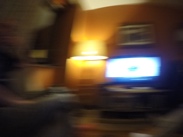 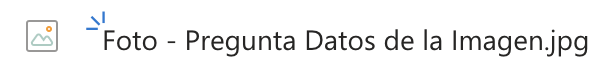 (descargarla desde recursos de la tarea en vuestro ordenador)
¿Me podéis dar toda la información sobre ella? 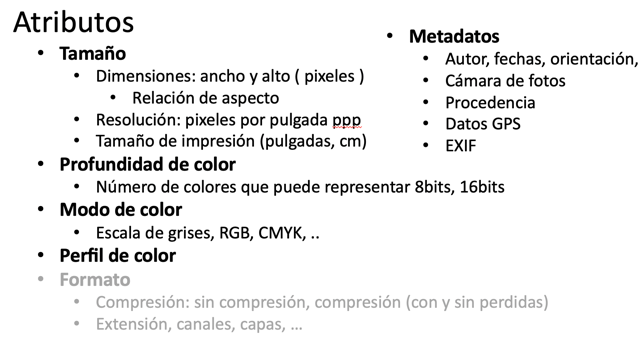 Respuesta 01-A:Poner aquí todos los atributos que averigüéis y cómo o con que programa los habéis averiguado:- Ancho y alto: 4000x3000Tamaño: 2,2MBFecha: 17/01/2017 a las 19:22:24ISO 1600, 3mm , f/2.8, 1/30Tomada con una GoPro HERO5 Black---------Mini-ejercicio 01-BDada la imagen ”Foto - Pregunta resolución.jpg”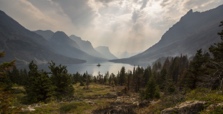 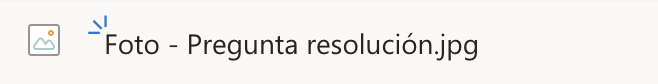 (descargarla desde recursos de la tarea en vuestro ordenador)Sin re-escalar la imagen, si queremos imprimirla a una resolución de impresión de 180 ppp , ¿cual sería su tamaño en centímetros una vez impreso? Se necesita Adobe Photoshop (o un programa similar) para realizar este ejercicio. Si no lo tenéis utilizar https://polilabs.upv.es/Respuesta 01-B:Dimensión en centímetros. Podéis agregar capturas de pantalla explicando como habéis conseguido averiguarlo:Tamaño: 33,87 x 17,33 cmDesde imagen, y tamaño de imagen y se modifica. 